Analytics Grant Expense Summary ReportLog into MyOleMissGo to the Employee SectionGo to the Analytics section boxSelect the GM Departmental tabSelect the gray square next to the desired report to highlight the row and open by selecting the Launch Report icon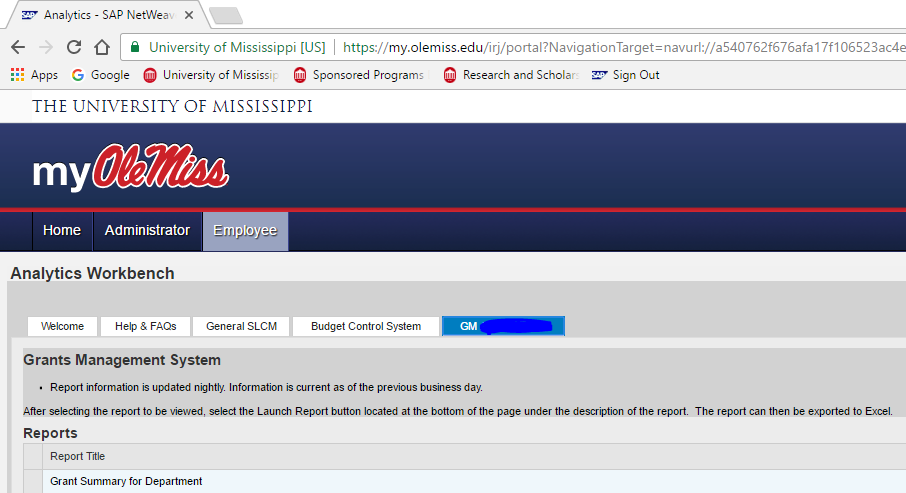 After selecting the Launch Report icon, a new window will open (be sure your browser allows pop-ups)Enter selection criteria in the Input Screen (Grant for entire award or Internal Order for selected portion of award) and select Submit.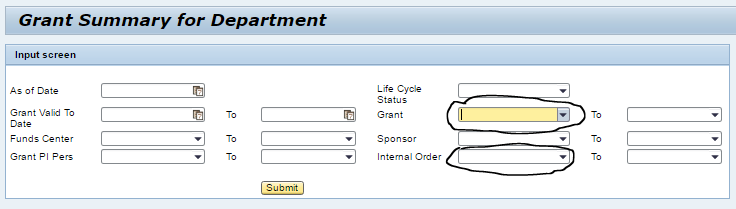 For detailed information, click to highlight a selected row and select the respective details icon (Expense, Commitment, Current Budget) which will open an additional screen at the bottom showing line item details.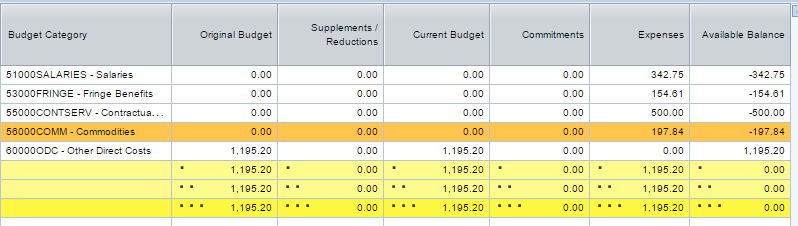 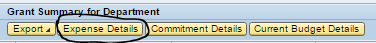 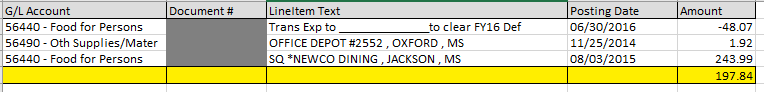 NOTES:You may choose to copy Analytic reports via the clipboard or download via excel  MyOleMiss reports are updated nightly and will not reflect the current day’s activity until the following dayYou may sort and subtotal the Grants Summary for Department report by using the drop-down menu in the Input ScreenThe Payroll Details Report is displayed at the individual employee level